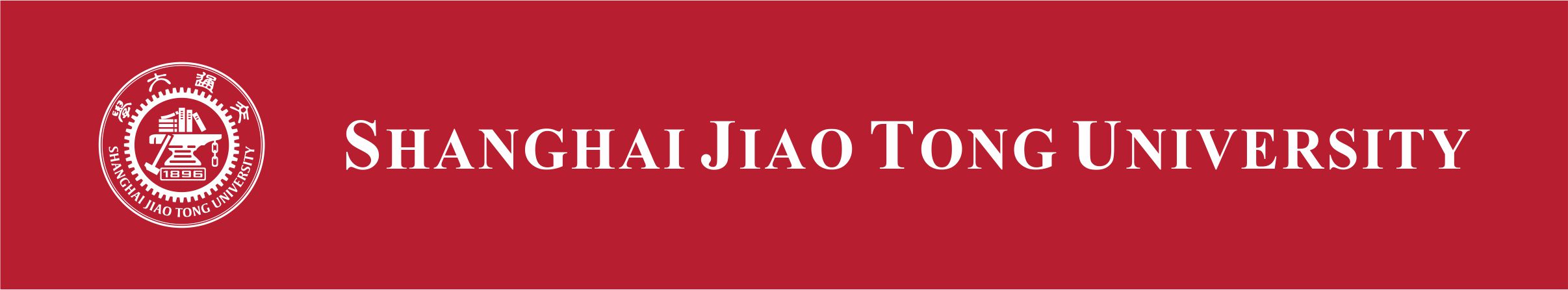 COURSE APPLICATION FORMCourse: Global Elite of Business Administration (EBA) ProgramPERSONAL INFO- Surname: - Given Name: - Gender: - Date of Birth: - Nationality: - Mobile: - Email: - Current address: - Company: - Title: PASSPORT INFO- Passport Number:- Expire on: VISA- Duration (months): - Visa type: - Reason of stay: HIGHEST EDUCATION- Institute: - Duration (From-to): - Major: - Degree:  Recommended by: (Please let us know who recommend you, or you can leave it blank)How you know the EBA program?
